Supporting Information forIon-cross-linked Hybrid Photochromic Hydrogels with Enhanced Mechanical Properties and Shape Memory BehaviourShijun Long1,2,3*, Fan Chen1, Han Ren1, Yali Hu1, Chao Chen4*, Yiwan Huang1,2 and  Xuefeng Li1,2,3*1 Hubei Provincial Key Laboratory of Green Materials for Light Industry, Hubei University of Technology, Wuhan, 430068, PR China2 Hubei Longzhong Laboratory, Xiangyang, 441000, PR China3 New Materials and Green Manufacturing Talent Introduction and Innovation Demonstration Base, Hubei University of Technology, Wuhan, 430068, PR China4 Hubei Key Laboratory of Polymer Materials, Hubei University, 430062, Wuhan, PR China*Corresponding author: longshijun.hp@163.com; chenchao@hubu.edu.cn; li_xf@mail.hbut.edu.cn 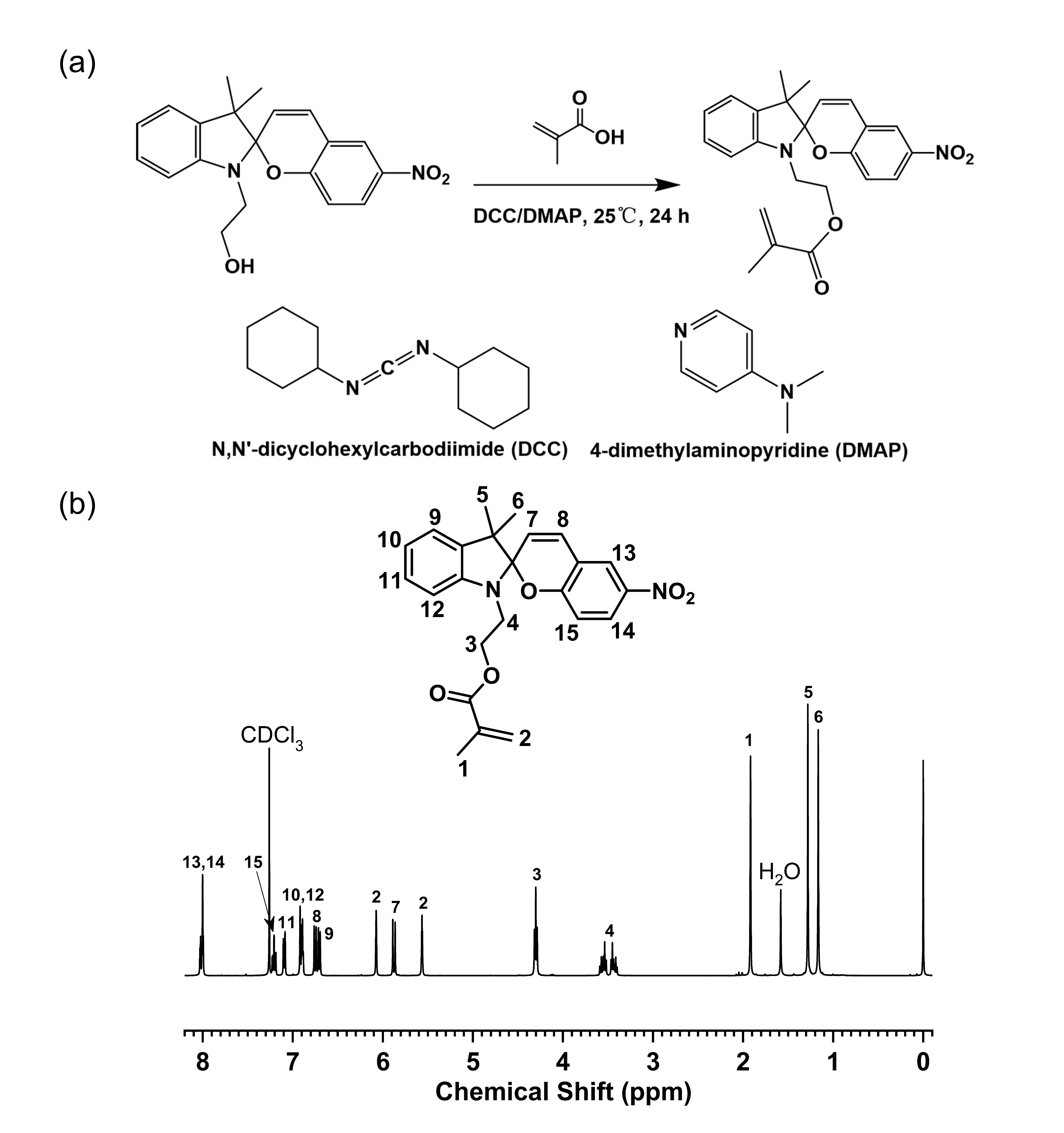 Figure S1. (a) The synthetic route of SPMA. (b) 1H NMR spectrum of SPMA monomer (solvent CDCl3, 400MHz).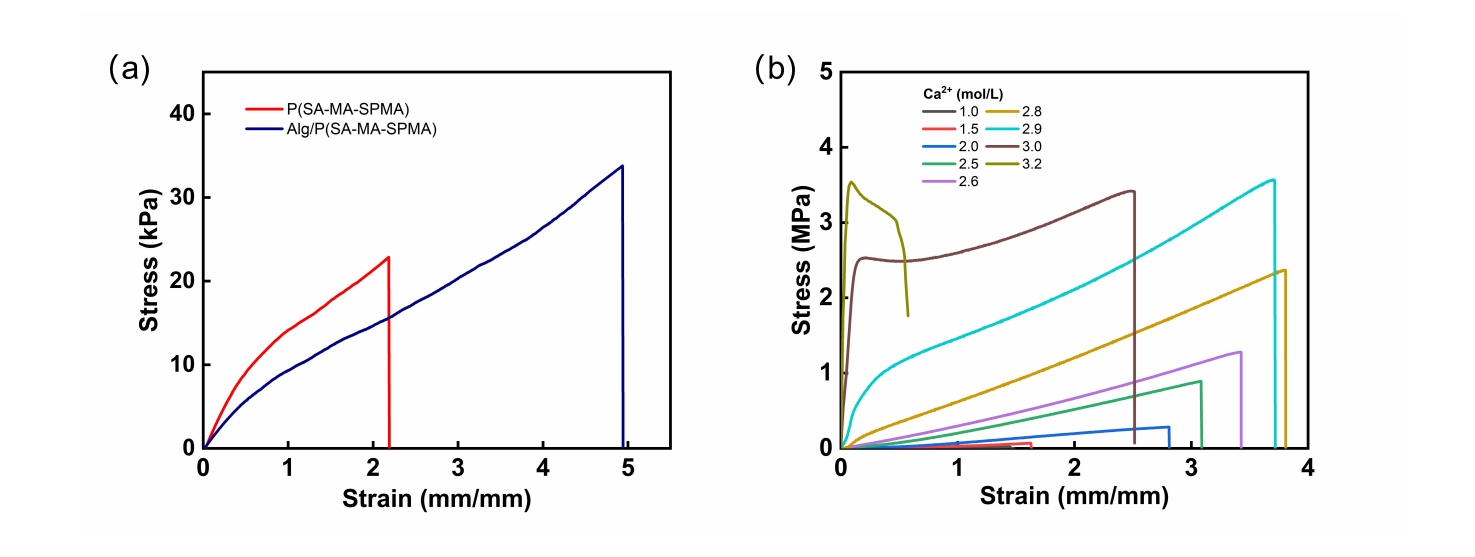 Figure S2. (a) Stress strain curve of P(SA-co-MA-co-SPMA) hydrogel and Alg/P(SA-co-MA-co-SPMA) hydrogel. (b) Stress strain curve of Alg/P(SA-co-MA-co-SPMA)/Ca2+ hydrogels soaked in solutions at different Ca2+ concentrations.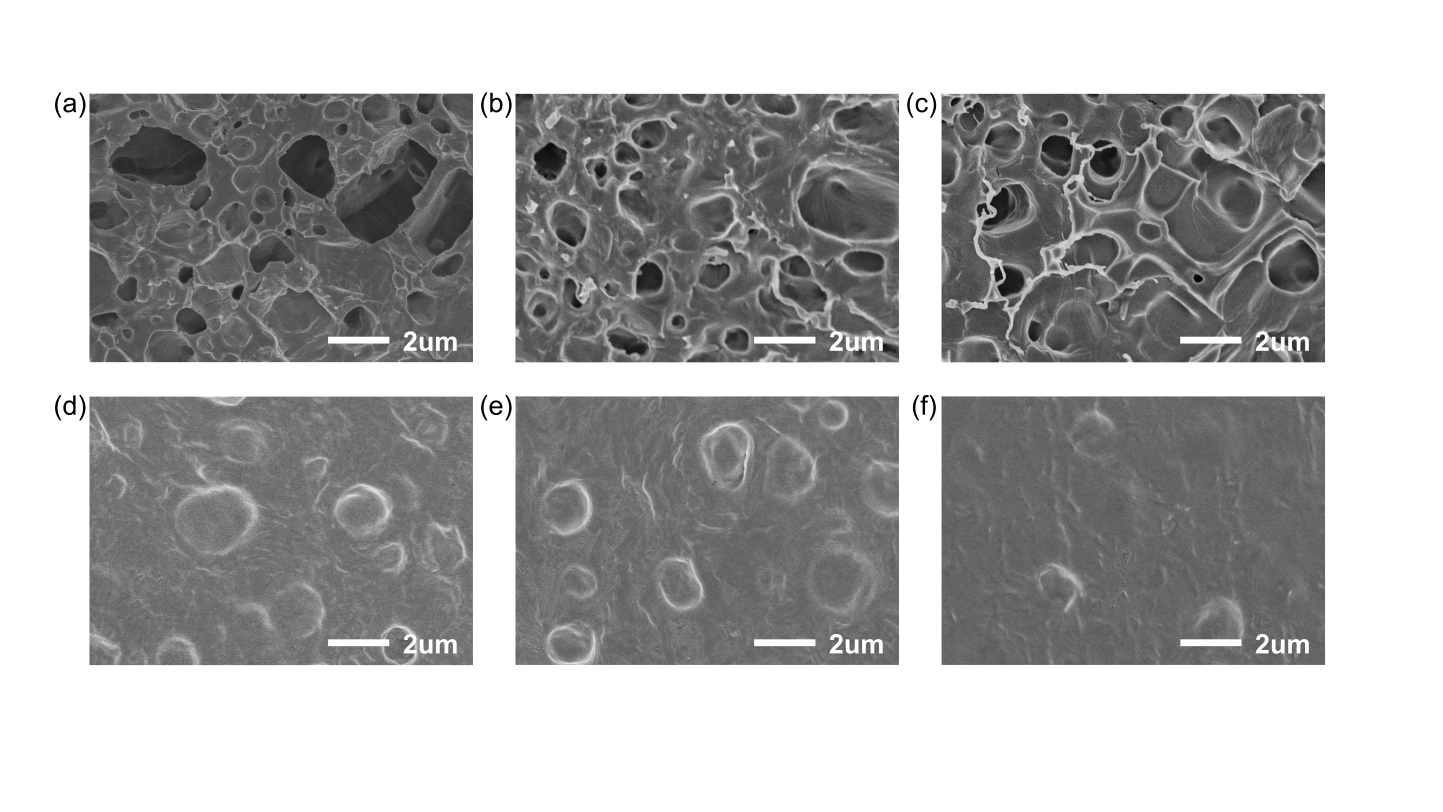 Figure S3. SEM images for cross-sectional morphology of hydrogels (scale bar = 2 µm). (a) P(SA-co-MA-co-SPMA) hydrogel. (b) Alg/P(SA-co-MA-co-SPMA) hydrogel. (c) Alg/P(SA-co-MA-co-SPMA)/Ca2+2.0M hydrogel. (d) Alg/P(SA-co-MA-co-SPMA)/Ca2+2.6M hydrogel. (e) Alg/P(SA-co-MA-co-SPMA)/Ca2+2.8M hydrogel. (f) Alg/P(SA-co-MA-co-SPMA)/Ca2+3.0M hydrogel.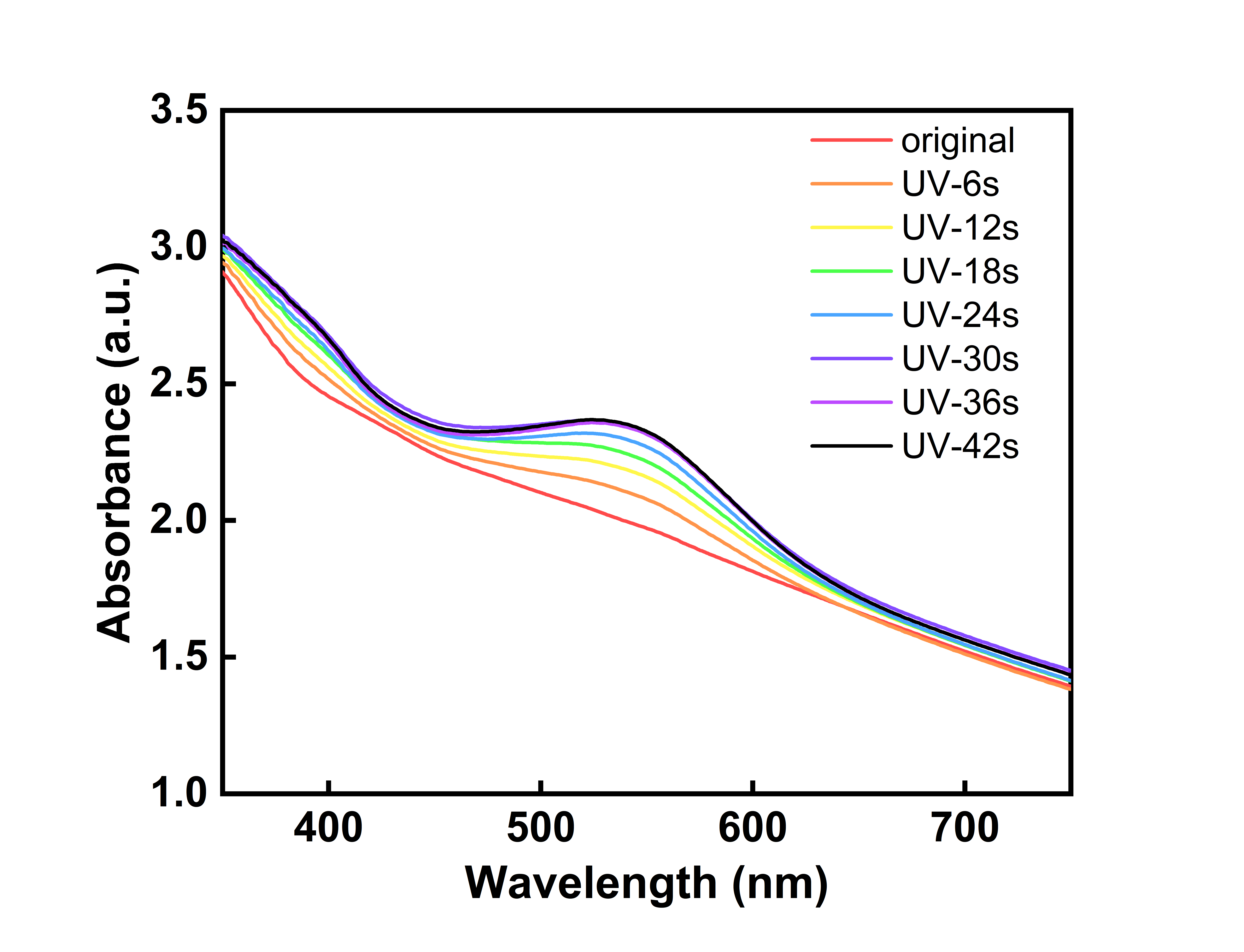 Figure S4. Absorbance measurement of Alg/P(SA-co-MA-co-SPMA)/Ca2+2.8M hydrogel after different UV irradiation times.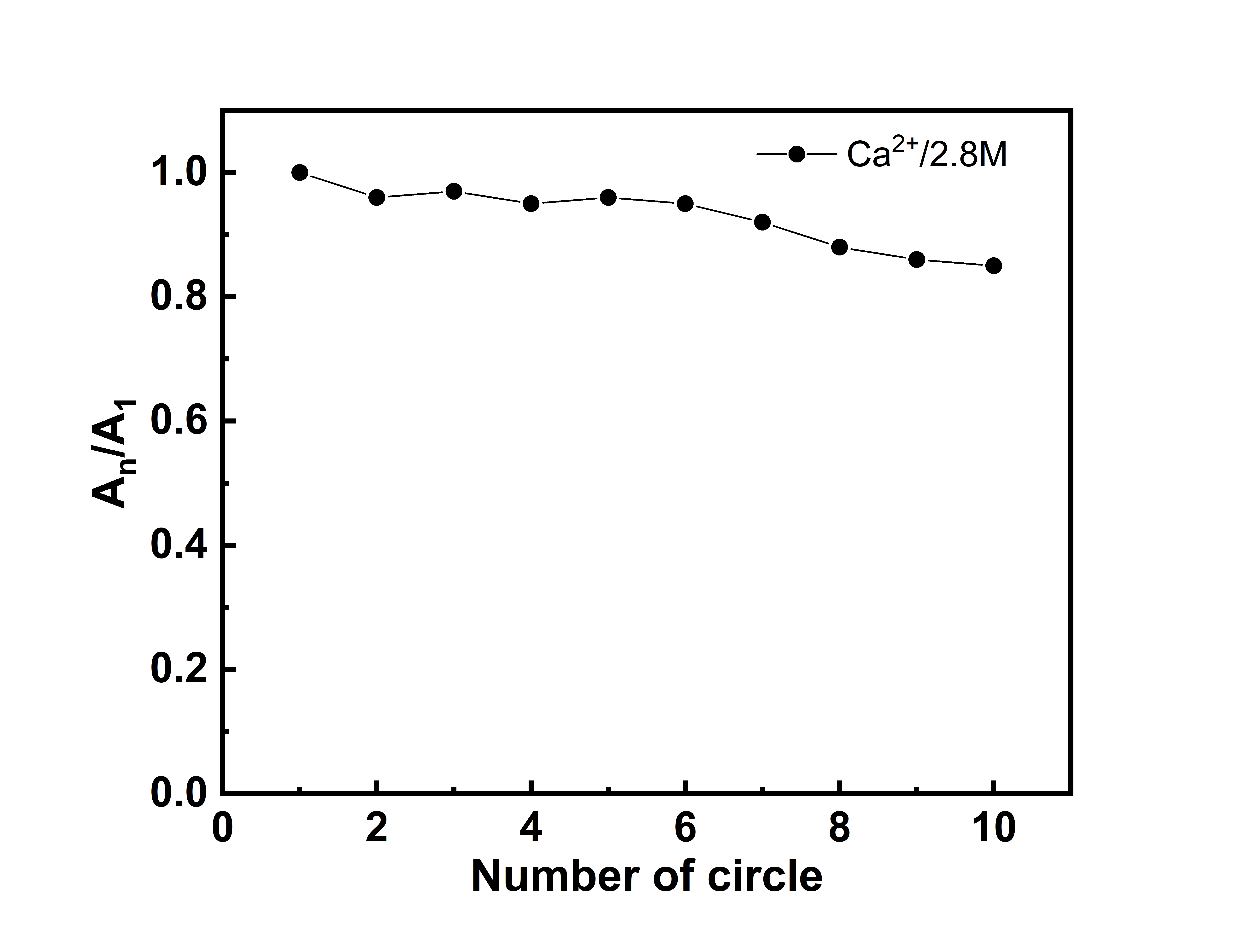 Figure S5. Changes of An/A1 during repeated coloration/discolorization cycle of Alg/P(SA-co-MA-co-SPMA)/Ca2+2.8M hydrogel irradiated by alternative UV/vis light, where A1 and An represent the intensities for the first and nth cycles at the maximum absorption wavelength.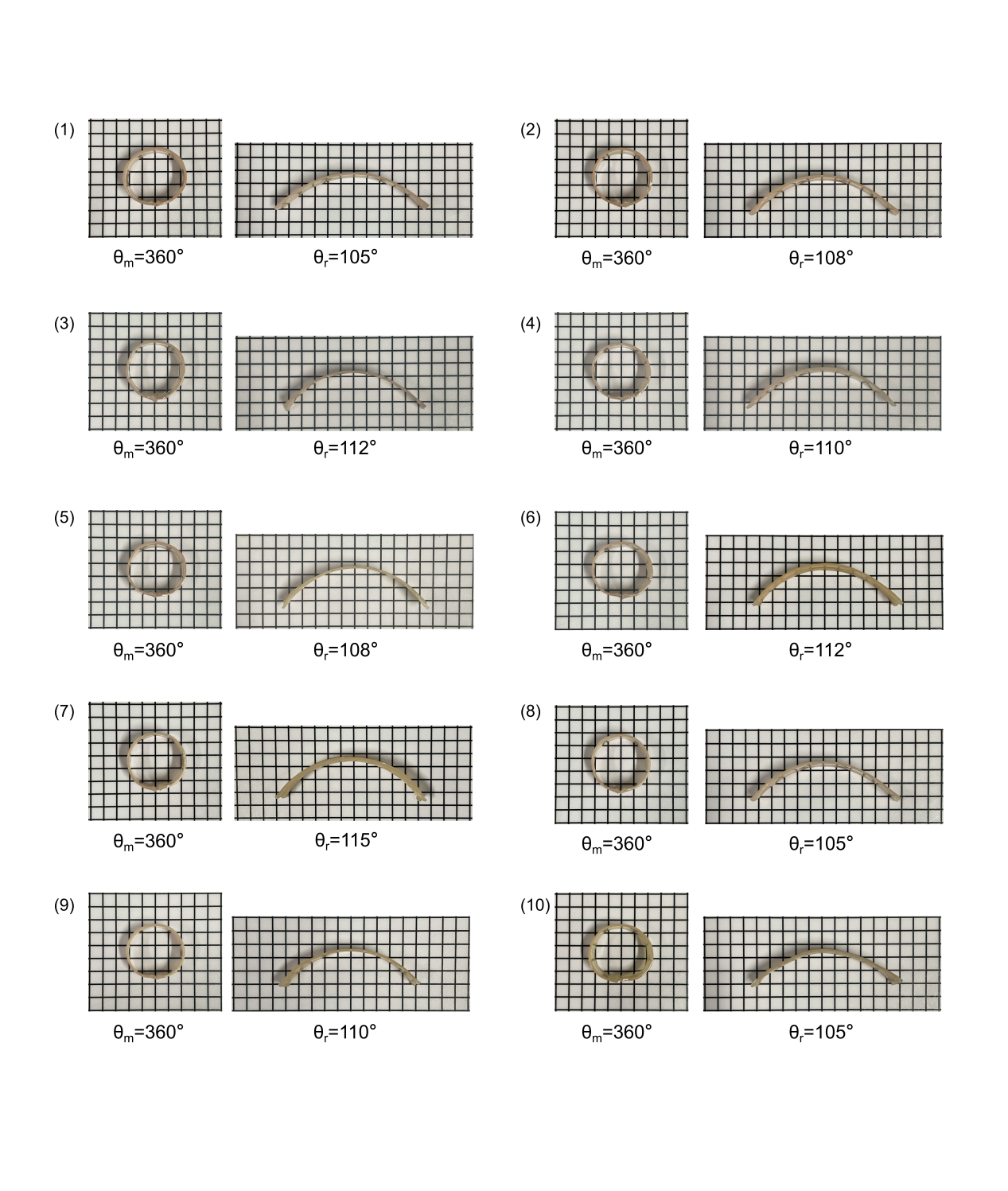 Figure S6. The photos of Alg/P(SA-co-MA-co-SPMA)/Ca2+2.8M hydrogel conducting 10 cycles of shape fixation and shape recovery.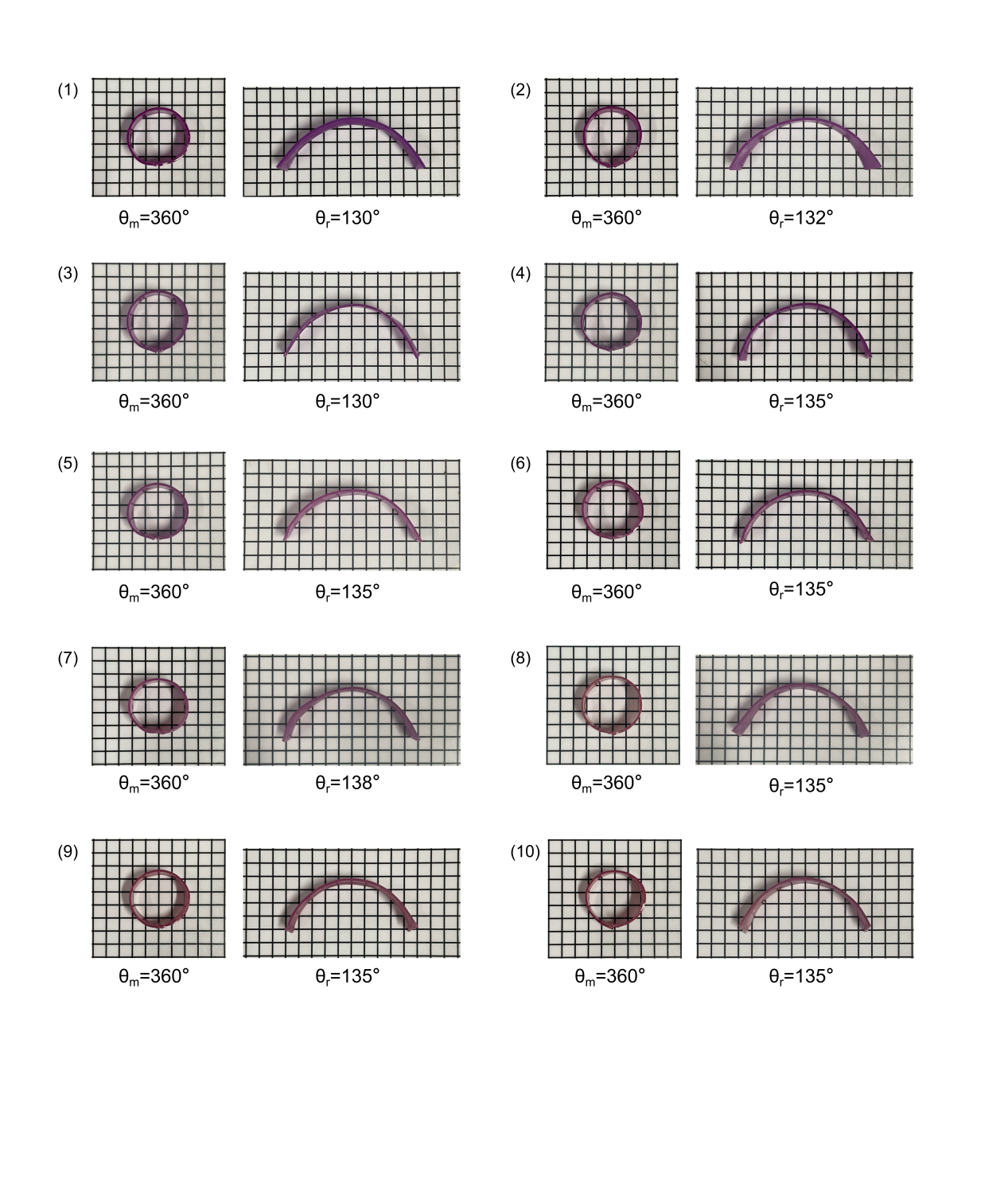 Figure S7. The photos of Alg/P(SA-co-MA-co-SPMA)/Ca2+2.8M hydrogel conducting 10 cycles of shape fixation and shape recovery under UV irradiation.